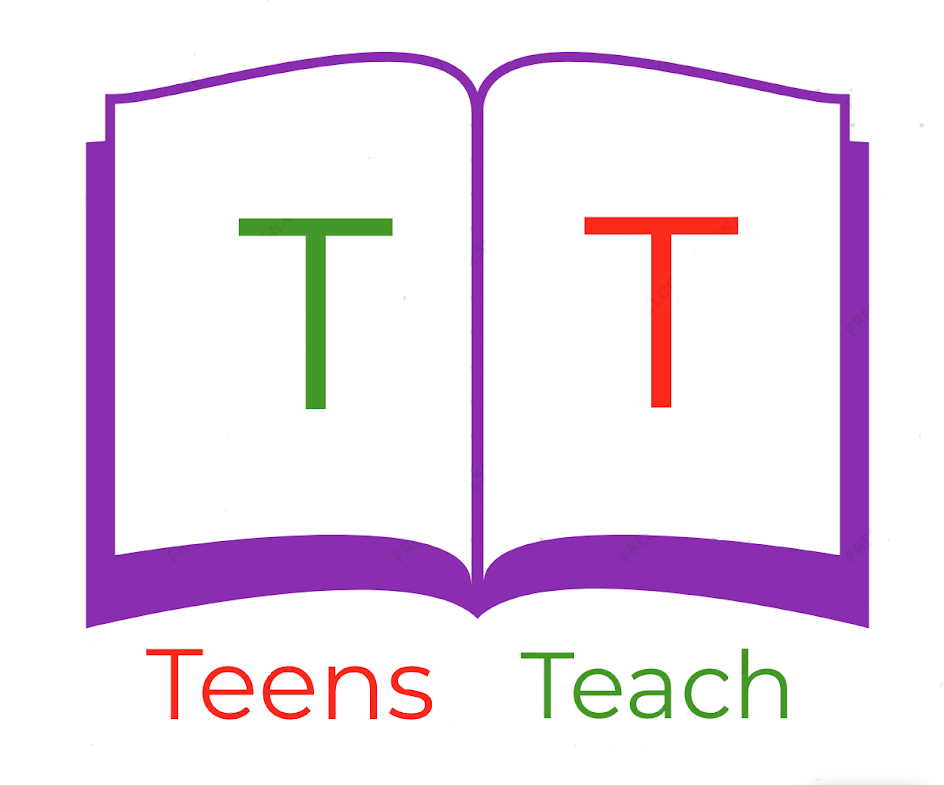 Jugendliche unterrichten Deutsch und mehr Connect the word with the correct picture:Horse  ____Apple  ____Owl  ____Banana  ____Hat  ____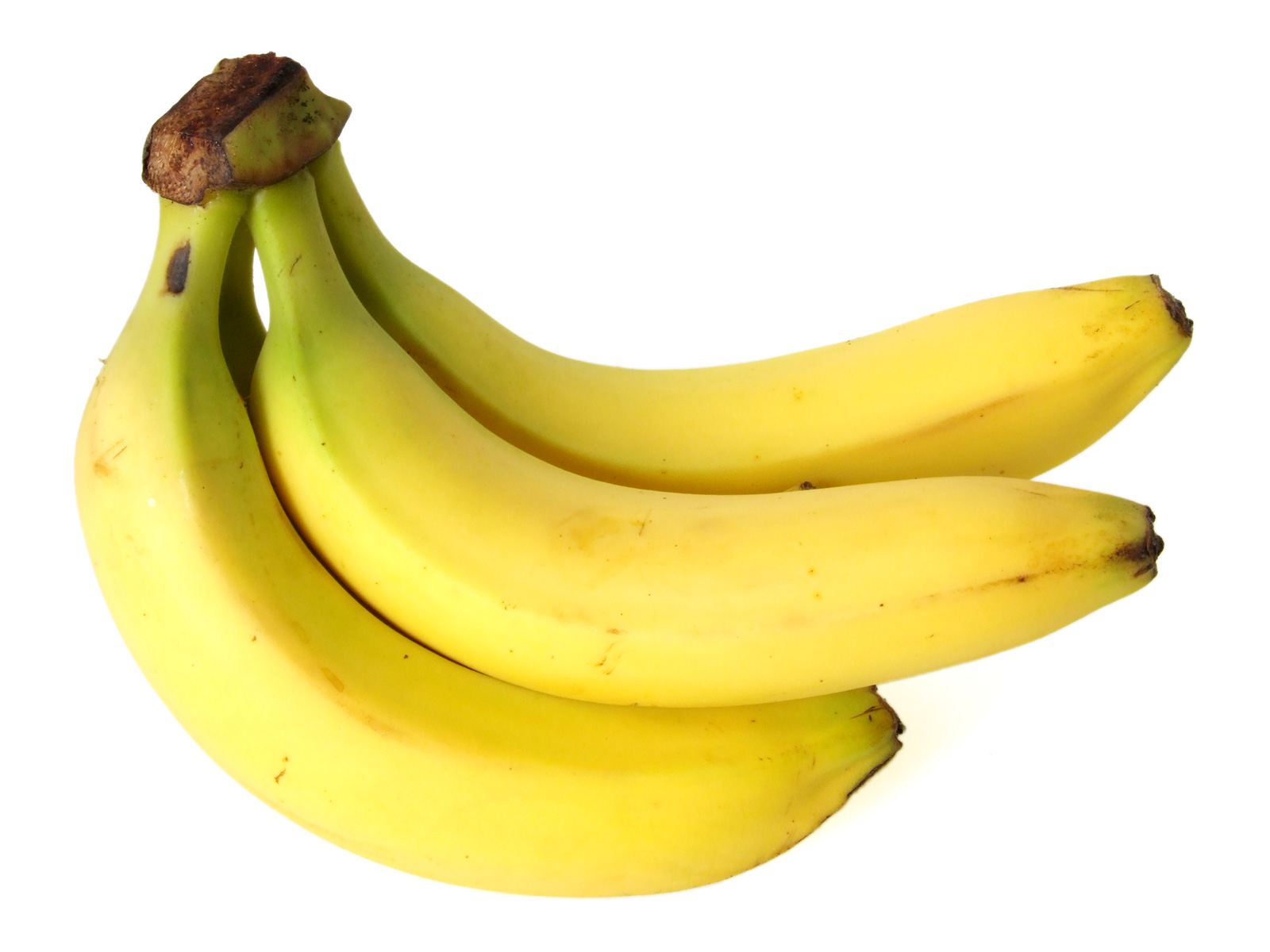 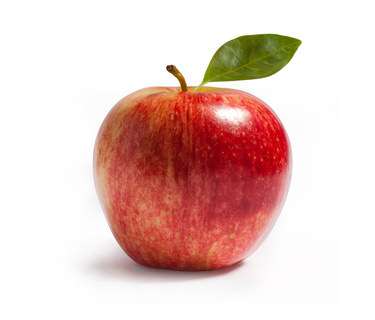 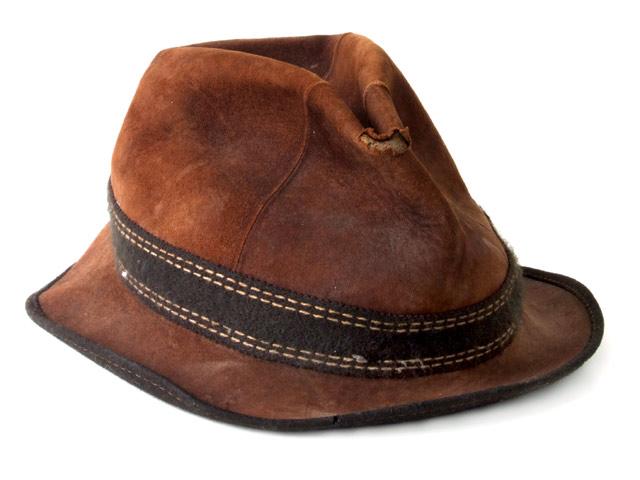 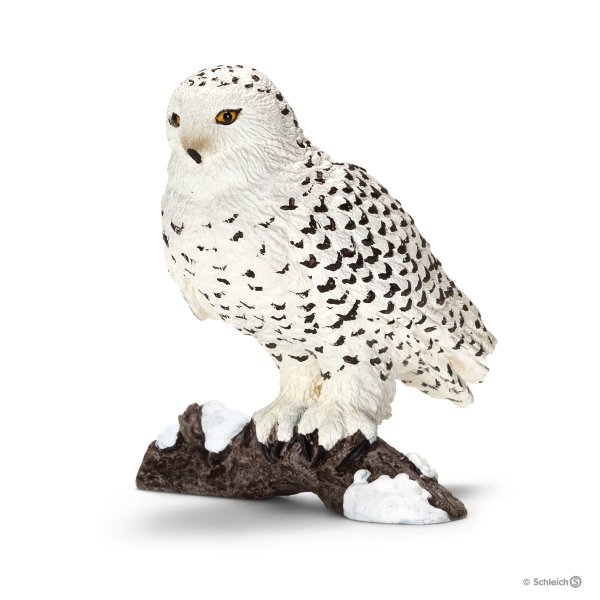 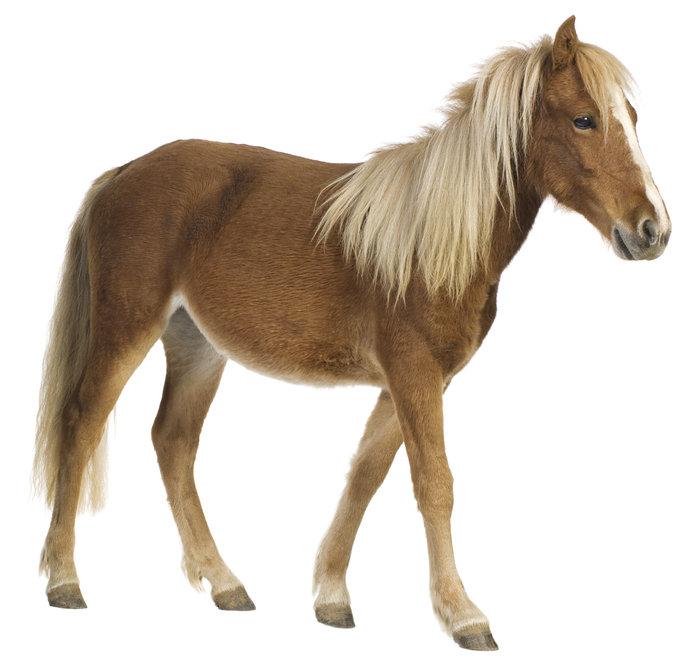 